§125.  Personal use or receipt of money from treasury or credit prohibitedThe Treasurer of State shall not in any way receive for his own use any interest, premium, gratuity or benefit by reason of any money belonging to the State, or of any loan obtained for the State or for keeping on hand or circulating the bills of any bank; but whatever is so received shall be accounted for to the State. He shall not loan or use in his own business, or for his own benefit, any such money, or permit any other person to do so, unless authorized by law, on pain of forfeiting a sum equal to the amount so used or loaned, to be recovered by indictment.The State of Maine claims a copyright in its codified statutes. If you intend to republish this material, we require that you include the following disclaimer in your publication:All copyrights and other rights to statutory text are reserved by the State of Maine. The text included in this publication reflects changes made through the First Regular Session and the First Special Session of the131st Maine Legislature and is current through November 1, 2023
                    . The text is subject to change without notice. It is a version that has not been officially certified by the Secretary of State. Refer to the Maine Revised Statutes Annotated and supplements for certified text.
                The Office of the Revisor of Statutes also requests that you send us one copy of any statutory publication you may produce. Our goal is not to restrict publishing activity, but to keep track of who is publishing what, to identify any needless duplication and to preserve the State's copyright rights.PLEASE NOTE: The Revisor's Office cannot perform research for or provide legal advice or interpretation of Maine law to the public. If you need legal assistance, please contact a qualified attorney.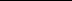 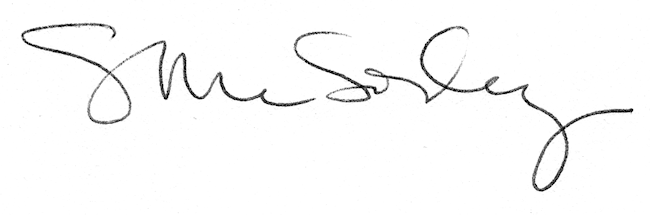 